多排锯片 XzXy齿超薄锯片 XzXy齿人造板用锯片 XzXy齿实木横截锯片精度裁板锯用划线锯片粉碎锯片和分碎片 XzXy齿有色金属和塑钢用锯片 PT齿木工圆锯片  钢管锯金刚石锯片基片窄槽基片规格mm宽槽基片规格mm硬质合金锯片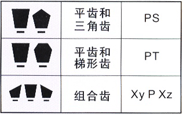 外径齿宽孔径齿数（个）2202.665322552.6 3.060302552.6 3.065303052.8 3.270323553.2 3.685364003.69040外径齿宽孔径齿数（个）1251.325.4241501.425.4361801.550322001.625.4362551.860302551.625.41003051.825.4120外径齿宽孔径齿数（个）3003.23072 80 100 1203053.225.480 100 1203003.63072 80 1003503.630外径齿宽孔径齿数（个）100～1251.625.4 30 35 50 6020 24 28 32 36 40 48 60 72 80 100 120 140140～1802.025.4 30 35 50 6020 24 28 32 36 40 48 60200～2302.625.4 30 35 50 6024 28 32 36 40 48 60 72250～2803.025.4 30 35 50 6036 40 48 60 72 80 100 120300～3153.225.4 30 35 50 6048 60 72 80 100 120350～3753.625.4 30 35 50 6048 60 72 80 100 120 1404004.025.4 30 35 50 6060 72 80 100 120 1404504.025.4 30 35 50 6060 72 80 100 120 1405004.025.4 30 35 50 6060 72 80 100 120 1405504.525.4 30 35 50 6080 100 120 1406005.025.4 30 35 50 6080 100 120 1406305.025.4 30 35 50 6080 100 120 140外径齿宽孔径齿数（个）结构形式1002.8～3.62012+12双片组合 厚度可调1202.8～3.62012+12双片组合 厚度可调1202.8～3.62212+12双片组合 厚度可调1253.1/4.22024单片1503.4/4.53036单片1604.3/5.55536单片外径齿宽孔径齿数（个）备注2004.08048粉碎锯片2504.56060粉碎锯片3354.023.060粉碎锯片3554.58072 96粉碎锯片2003.24粉碎锯片3354.016粉碎锯片3504.210粉碎锯片外径齿宽孔径齿数（个）1251.325.4241501.425.4361801.550322001.625.4362551.860302551.625.41003051.825.4120外径齿宽孔径齿数（个）2553.025.480 1003003.232100 1203503.630100 1204004.030100 1204504.025.4100 1205104.025.4100 1206105.025.4120外径孔径厚度齿数（个）150251.0～1.480 100200251.0～1.480 100250251.0～1.480 100300301.0～1.880 100350301.0～1.872 80400301.2～2.072 80450351.2～2.072 80500351.4齿数（个）2.272 80550351.4齿数（个）2.272 80600401.6～2.472 80650401.6～2.460 72700401.8～2.660 72750401.8～2.660 72外径孔径厚度齿数（个）800502.0～2.860 728505060 72900502.2～3.060 729505060 721000502.4～3.260 721050502.8～3.560 721200502.8～3.560 721350503.2～4.060 72外径孔径厚度齿数（个）90201.0～1.68186501.2～1.813236501.4～2.017286501.6～2.421336502.0～2.82438650 802.2～2.82843650 802.2～3.03248650 802.5～3.43658650 803.0～4.04263850 803.2～3.84468650 803.2～4.05089050 804.6～5.264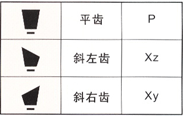 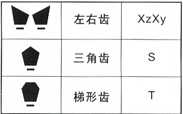 